KÉPZÉSI CSOPORTRA VONATKOZÓ EGYSÉGES DOKUMENTUM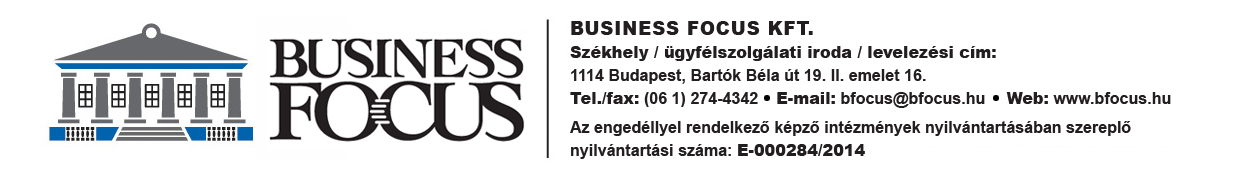 A képzési program megnevezése: Bérügyintéző , OKJ 51 344 01, A képzés nyilvántartásba vételi száma:  E-000284/2014/A023A képzési csoport felnőttképzési intézmény által megállapított azonosítója (OSAP-azonosító): 2019/Karcag/Bérü 2A résztvevői elégedettségmérés képzési csoportra vonatkozó kiértékelő lapja/Kézírással kitölthető/A felnőttképzést folytató intézmény megnevezése, az engedélyezett képzés megnevezése, a képzési csoport felnőttképzési intézmény által megállapított azonosítója: a fejlécben.A felnőttképzést folytató intézmény székhelye: 1114 Budapest, Bartók Béla út 19. II/16.A képzési csoport létszáma a kérdőív kitöltésekor: 18 főAz értékelhető kérdőívek száma: 18 dbA kérdőívekre adott válaszok kérdésenkénti összesítésének átlageredménye két tizedesre kerekítve:A kiértékelés napja: 2019.12.04.KérdésÁtlageredmény két tizedesre kerekítve1. Mennyire elégedett az elvégzett képzés elméleti részének oktatóival?9,832. Mennyire elégedett az elvégzett képzés gyakorlati részének oktatóival?9,563. Mennyire elégedett a képzéshez biztosított tananyagok színvonalával?9,564. Mennyire elégedett a gyakorlati képzés színvonalával?9,505. Mennyire feleltek meg elvárásainak a tudása ellenőrzésére alkalmazott módszerek?9,226. Mennyire elégedett a képző intézmény által biztosított infrastrukturális feltételekkel? (oktatástechnikai eszközök, gyakorlati képzés tárgyi feltételei, berendezés, fűtés, világítás, higiénia stb.)7,117. Mennyire elégedett a képző intézménynek a képzés megszervezésével összefüggő tevékenységével?9,118. Mennyire elégedett a képző intézmény ügyfélszolgálati tevékenységével?9,119. Mennyire felelt meg elvárásainak a képzés összességében?9,2210. Támogató által előírt további kérdés: Mennyire tartotta hasznosnak a képzést?8,9411.  Mennyire elégedett a saját teljesítményével?7,8312. Mennyire elégedett a csoport teljesítményével?8,4413. Összességében milyen mértékben sikerült elérnie a célt, amiért jött?8,8914. Mennyire ajánlaná ezt a képzést ismerőseinek?9,2815. Mennyire érzi úgy, hogy a tanultak segítenek a feladata elvégzésében, illetve a problémája megoldásában?9,06